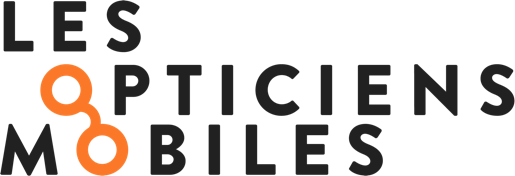 Communiqué de PresseLe service Les Opticiens Mobiles® désormais disponible dans les Bouches-du-RhôneL’Opticienne Mobile Honorine Vautier propose un nouveau service de proximité en santé visuelle pour les habitants du département.Salon-de-Provence, le 4 juillet 2022 l Les Opticiens Mobiles, 1er réseau national d’opticiens spécialisés pour intervenir sur les lieux de vie et de travail des personnes actives comme des personnes fragiles (Grand Âge et Handicap), annonce ce jour le déploiement de son service dans les Bouches-du-Rhône et plus précisément dans dans les villes de Salon-de-Provence, Istres, Martigues, Senas mais également sur l’ensemble des communes alentour. Ce service d’optique de proximité permet aux habitants du territoire de bénéficier d’une professionnelle de santé à domicile, sur rendez-vous. Pour assurer ce service, l’Opticienne Mobile Honorine Vautier se déplacera ainsi, avec tout le matériel nécessaire à sa prestation, chez les particuliers, dans les établissements médico-sociaux (Ehpad), les résidences services seniors, et les entreprises du département.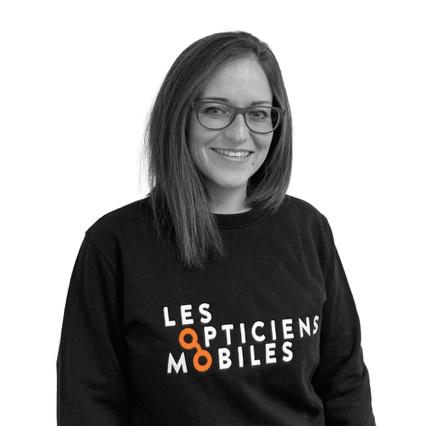 Originaire de Normandie et opticienne depuis 10 ans, Honorine Vautier s'installe finalement dans les Bouches-du-Rhône où elle réside et travaille depuis maintenant 7 ans. Après une riche expérience dans le milieu optique, d’abord en tant qu'opticienne collaboratrice, puis comme directrice de magasin dans une grande enseigne, elle décide d’exercer son métier autrement. Pour ce faire, elle réalise un bilan de compétences qui la guide vers une profession liant l'humain, l'entrepreneuriat, la polyvalence, la mobilité, sans oublier sa passion pour l'optique. Honorine Vautier rejoint la société Les Opticiens Mobiles en 2022 et intervient sur rendez-vous : à domicile, en établissements médico-sociaux et de santé, en résidences services seniors, en structures handicap ou en entreprise.« Je porte des lunettes depuis que j'ai 7 ans, alors en ayant côtoyé des opticiens et en pratiquant ce métier depuis des années, j'ai toujours apprécié toutes les facettes de cette profession. Ces derniers mois m’ont fait prendre conscience que j’avais besoin de retrouver un sens dans ce que je faisais et ce en apportant un vrai service en santé visuelle. » explique Honorine Vautier.Les avantages du service proposés par Les Opticiens Mobiles sont nombreux :+ de confort : Équipée d’un large choix de montures et de tout le matériel professionnel de prises de mesure, Honorine Vautier installe un espace vision complet sur le lieu de rendez-vous.+ de sérénité : Honorine Vautier s’occupe de tout : du bilan visuel jusqu’à l’adaptation de l’équipement en passant par la prise en charge sécurité sociale et mutuelle.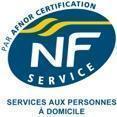 + de sécurité : Honorine Vautier est la seule opticienne itinérante de son secteur à être certifiée « NF Services aux personnes à domicile » par l’AFNOR. L’intervention de Honorine Vautier déroule en 5 étapes : 1. Prise de rendez-vous sur le site www.lesopticiensmobiles.com ou par téléphone sur le numéro national au 04 82 90 49 82 (appel non surtaxé) ou directement auprès de l’Opticienne Mobile, au 06 34 13 91 16 ou par email hvautier@lesopticiensmobiles.com ; 2. Déplacement au choix de la personne avec l’ensemble du matériel professionnel ; 3. Vérification et contrôle systématique de la correction et adaptation si nécessaire ; 4. Conseil et accompagnement personnalisés : choix de la monture, choix des verres et prises de mesures ; 5. Livraison, ajustage de l’équipement et mise en situation par l’Opticienne Mobile sur le lieu de vie.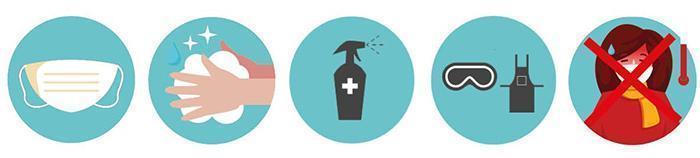 Avec la crise sanitaire que nous traversons, l’optique à domicile prend plus que jamais tout son sens. Il s’agit d’un service précieux, d’autant plus dans le contexte actuel, en ce qu’il permet d’éviter tout à la fois les déplacements et les lieux collectifs accueillant du public. L’Opticienne Mobile, en tant que professionnelle de santé, respecte les obligations gouvernementales en vigueur avec un schéma vaccinal complet et à jour. Afin d’assurer sa sécurité comme celle de ses clients, le protocole sanitaire (gestes barrières, désinfection des équipements et du matériel) est de rigueur à chaque intervention de l’opticienne.À propos | Les Opticiens MobilesLes Opticiens Mobiles – entreprise de l’économie sociale et solidaire et société à mission - est le 1er réseau national d’opticiens spécialisés pour intervenir sur les lieux de vie et de travail : à domicile, en établissements et services médico-sociaux ou de santé (Ehpad), en résidences services seniors, et en entreprises. Créée en 2015 à Lyon par Matthieu Gerber, l’entreprise compte 65 collaborateurs.trices et plus de 80 Opticien.nes Mobiles présents partout en France, qui couvrent tous les besoins du porteur : lunettes correctrices, lunettes solaires, lunettes de protection et de sécurité, basse vision et accessoires. La raison d’être des Opticiens Mobiles est d’agir pour que chacun vive pleinement le monde qui nous entoure, ce en répondant à un enjeu de santé majeur : faciliter l’accès à la santé visuelle, pour toutes et tous, avec bienveillance, quel que soit l’âge, le mode et le lieu de vie, et la capacité ou la volonté de se déplacer. Site web : lesopticiensmobiles.comLinkedin : Les Opticiens MobilesContacts presse – Agence LEON Laura PALIERNE – Gaëlle LEGRISlaura@agence-leon.fr – gaelle@agence-leon.fr06 11 98 00 47- 06 26 14 14 90